Undertegnede: 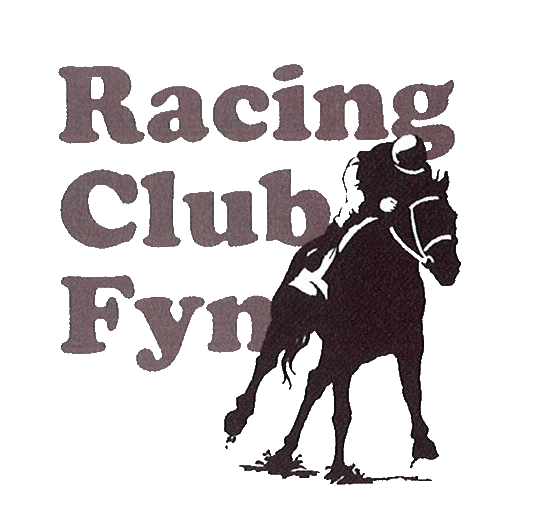 ___ Sæt x hvis du ønsker intro-mappe fremsendt. Pris pr. anpart Kun 500,- Undertegnede tegner hermed: 	_____ stk. anparter á kr. 500,-	Årskort kan afhentes på banens kontor efter nærmere aftale: ___	Bankoverførsel til konto 5772  6892785749. (antal anparter x 500,- kr.) ___	Opkrævning fremsendes via DTC (Dansk Travsports Centralforbund). 		Når indbetalingen er registreret, fremsendes årskort ________, den ______ 2018		__________________________________							Anpartstegners underskrift 	NavnAdressePostnr.ByTelefon E-mail